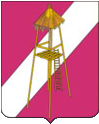     СОВЕТ СЕРГИЕВСКОГО СЕЛЬСКОГО ПОСЕЛЕНИЯ КОРЕНОВСКОГО РАЙОНАР Е Ш Е Н И Е29 ноября 2016 года                                                                                      № 137ст. СергиевскаяО внесении изменений  в решение  Совета Сергиевского сельского поселения Кореновского района от 28 декабря 2015 года № 84 «О бюджете Сергиевского сельского поселения Кореновского района на 2016 год»Совет  Сергиевского  сельского  поселения  Кореновского  района  р е ш и л:1.Внести в решение сессии Совета Сергиевского сельского поселения Кореновского района от 28 декабря 2015 года № 84  «О бюджете Сергиевского сельского поселения Кореновского района на 2016 год» » (с изменениями от 21.04.2016г.  №102, от 24.05.2016г. №116, от 29.07.2016г. №123 от 25.08.2016г. №129, от 27.10.2016г. № 133). следующие изменения:       1.1.В пункте 1:в подпункте 1 слова  «в сумме 19426,1 тыс. рублей» заменить словами «20035,7 тыс. рублей»;            в подпункте 2 слова  «в сумме 20433,0 тыс. рублей» заменить словами «21042,6 тыс. рублей»;        1.2.  Приложение № 3 «Объем поступлений доходов бюджета Сергиевского сельского поселения Кореновского района на 2016 год» с целью увеличения общего объема доходов на 609,6 тыс.рублей, изложить в новой редакции (приложение № 1);         1.3. Приложение № 5 «Распределение  расходов местного бюджета   по разделам и подразделам классификации расходов бюджетов на 2016 год» с целью увеличения общего объема расходов на 609,6 тыс.рублей, изложить в новой редакции (приложение № 2);          1.5. Приложение № 6 «Перечень целевых программ, предусмотренных к финансированию из местного бюджета в 2016году» с целью увеличения общего объема расходов на 5,0 тыс.рублей, изложить в новой редакции (приложение № 3);          1.6. Приложение № 7 «Распределение бюджетных ассигнований по целевым статьям (муниципальным программам и внепрограммным направлениям деятельности), группам видов расходов классификации расходов бюджета на 2016 год» с целью увеличения общего объема расходов на 609,6 тыс.рублей, изложить в новой редакции (приложение № 4);            1.7. Приложение № 8 «Ведомственная структура расходов бюджета Сергиевского сельского поселения Кореновского района на 2016 год.» с целью увеличения общего объема расходов на 609,6 тыс.рублей, изложить в новой редакции ( приложение № 5);Утвердить в составе ведомственной структуры расходов местного бюджета на 2016 год объем бюджетных ассигнований дорожного фонда Сергиевского сельского поселения Кореновского района  на 2016 год   в сумме 6274,6 тысяч рублей.           1.8. Приложение № 12 «Источники внутреннего финансирования дефицита бюджета поселения на 2016 год», с целью уточнения источников внутреннего финансирования дефицита бюджета за счет изменения остатков средств на счетах по учету средств бюджета на 1006,9 тыс.рублей (приложение № 6).           2. Обнародовать настоящее решение на информационных стендах Сергиевского сельского поселения Кореновского района.           3. Настоящее решение вступает в силу со дня его обнародования. Глава Сергиевского  сельского поселенияКореновского района	поселения 		                          	                    С.А. Басеев                                                                                        ПРИЛОЖЕНИЕ № 1                                                                                             УТВЕРЖДЕНрешением СоветаСергиевского сельского поселенияКореновского района                                                                                      29.11.2016 г.     № 137                                                                                                                                                                                                                                                                                                                                                                                                                                                                                                                                                                                                                                                                                                                                                                                                                                                                                                                                                                                                                                                                                                                                                                                                                                                                                                                                                                                                                                                                                                                                                                                                                                                                                                                                                                                                                                                                                                                                                                                                                                                                                                                                                                                                                                                                                                                                                                                            ПРИЛОЖЕНИЕ № 3УТВЕРЖДЕНрешением СоветаСергиевского сельского поселенияКореновского районаот 28 декабря 2015года    № 84                                                                      	Объем поступлений доходов бюджета Сергиевского сельского поселения Кореновского района на 2016 годНачальник финансового отделаСергиевского сельского поселенияКореновского района                                                                             Л.Г. Бундюк                                                                                         ПРИЛОЖЕНИЕ № 2                                                                                             УТВЕРЖДЕНОрешением СоветаСергиевского сельского поселенияКореновского района                                                                                    от  29.11.2016 г.  № 137   ПРИЛОЖЕНИЕ № 5УТВЕРЖДЕНОрешением СоветаСергиевского сельского поселенияКореновского районаот 28 декабря 2015 года   № 84Распределение                                                                                                                     расходов местного бюджетапо разделам и подразделам классификациирасходов бюджетов на 2016 год(тыс. рублей)Начальник финансового отдела Сергиевского сельского поселения                                                           Л.Г. Бундюк                                                                                       ПРИЛОЖЕНИЕ № 3                                                                                          УТВЕРЖДЕНОрешением СоветаСергиевского сельского поселенияКореновского района                                                                                 от 29.11.2016 г.        № 137	                                                                                                      ПРИЛОЖЕНИЕ № 7              к   решению СоветаСергиевского сельского поселенияКореновского района                                                                               от 28 декабря 2015 г.        № 84Распределение бюджетных ассигнованийпо целевым статьям (муниципальным программ и не программным направлениям деятельности), группам видов расходов классификации расходов бюджета на 2016 годНачальник финансового отделаадминистрации Сергиевскогосельского поселения Кореновского района                                                                           Л.Г. Бундюк                                                                                       ПРИЛОЖЕНИЕ № 4                                                                                            УТВЕРЖДЕНрешением СоветаСергиевского сельского поселенияКореновского района                                                                              от 29.11.2016 г.        № 137    ПРИЛОЖЕНИЕ № 6УТВЕРЖДЕНрешением СоветаСергиевского сельского поселенияКореновского районаот 28 декабря 2015 года № 84Переченьцелевых программ, предусмотренныхк финансированию из местного бюджета в 2016 году                                                                                                           тыс.рублейНачальник финансового отделаадминистрации Сергиевского сельского поселенияКореновского района                                                                                   Л.Г. Бундюк                                                                                                                                                        ПРИЛОЖЕНИЕ  № 5                                                                                           УТВЕРЖДЕНАРешением СоветаСергиевского сельского поселенияКореновского района                                                                                      от 29.11.2016 г.        № 137    ПРИЛОЖЕНИЕ № 8    УТВЕРЖДЕНАрешением СоветаСергиевского сельского поселенияКореновского районаот 28 декабря 2015 г. № 84    Ведомственнаяструктура расходов бюджета Сергиевского сельского поселенияКореновского района на 2016 год.                                                                                                                    (тыс. рублей)Начальник финансового отделаадминистрации Сергиевского  сельского поселения                                                                                    Л.Г. Бундюк                                                                                                                      ПРИЛОЖЕНИЕ № 6                                                                                           УТВЕРЖДЕНЫрешением СоветаСергиевского сельского поселенияКореновского района                                                                                      от 29.11.2016 г.  № 137                                                                                       ПРИЛОЖЕНИЕ № 12                                                                                к  решению Совета Сергиевскогосельского поселенияКореновского районаот 28 декабря 2015г. № 84	    	 Источники внутреннего финансирования дефицитабюджета поселения на 2016 год							(тыс. рублей)Начальник финансового отделаадминистрации Сергиевского  сельского поселения                                                                                    Л.Г. Бундюк                               КодНаименование групп, подгрупп, статей, подстатей, элементов, программ (подпрограмм),  кодов экономической классификации доходовДоходы, тыс. руб.1 00 00000 00 0000 000              ДОХОДЫ12829,41 01 02000 01 0000 110, 1 01 02010 01 0000 1101 01 02021 01 0000 110,1 01 02022 01 0000 110, 1 01 02030 01 0000 110, 1 01 02040 01 0000 110,1 01 02050 01 0000 110Налог на доходы физических лиц1930,01 03 02230 01 0000 1101 03 02240 01 0000 1101 03 02250 01 0000 1101 03 02260 01 0000 110Доходы о уплаты акцизов на дизельное топливо, моторные масла. автомобильный бензин, прямогонный бензин685,31500,01 05 03010 01 0000 110Единый сельскохозяйственный налог3584,11 06 01030 10 0000 110Налог на имущество физических лиц, взимаемый по ставкам, применяемым к объектам налогообложения, расположенным в границах поселений700,01 06 06043 10 0000 110,1 06 06033 10 0000 110,1 09 04050 10 0000 110Земельный налог3500,0500,01 08 04020 01 1000 110Государственная пошлина на совершение нотариальных действий должностными лицами органов местного самоуправления, уполномоченными в соответствии с законодательными актами РФ на совершение нотариальных действий80,01 11 05013 10 0021 120,1 11 05013 10 1023 120,1 11 05013 10 1024 120Доходы, получаемые в виде арендной платы за земли сельскохозяйственного назначения, государственная собственность на которые не разграничена и которые расположены в границах поселений, а также средства от продажи права на заключение договоров аренды указанных земельДоходы, получаемые в виде арендной платы за земли сельских населенных пунктов, государственная собственность на которые не разграничена и которые расположены в границах поселений, а также средства от продажи права на заключение договоров аренды указанных земельДоходы, получаемые в виде арендной платы за земли промышленности энергетики, транспорта, связи и земли иного специального назначения, государственная собственность на которые не разграничена и которые расположены в границах поселений, а также средства от продажи права на заключение договоров аренды указанных земель0001 11 05035 10 0000 120Доходы от сдачи в аренду имущества, находящегося в оперативном управлении  органов управления поселений  и созданных ими учреждений (за исключением имущества  муниципальных автономных учреждений)   350,01 14 06013 10 0000 430Доходы от продажи земельных участков, государственная собственность на которые не разграничена и которые расположены в границах поселений01 16 51040 02 0000 140Денежные взыскания (штрафы), установленные законами субъектов Российской Федерации за несоблюдение муниципальных правовых актов, зачисляемые в бюджеты поселений02 00 00000 00 0000 000БЕЗВОЗМЕЗДНЫЕ ПОСТУПЛЕНИЯ7206,32 02 00000 00 0000 000Безвозмездные поступления от других бюджетов бюджетной системы Российской Федерации7545,32 02 03000 00 0000 151Субвенции бюджетам субъектов Российской  Федерации194,22 02 03015 10 0000 151Субвенции бюджетам поселений на осуществление полномочий по первичному воинскому учету на территориях, где отсутствуют военные комиссариаты190,42 02 03024 10 0000 151 Субвенции бюджетам поселений на выполнение переданных полномочий субъектов Российской Федерации3,82 02 02000 00 0000 151Субсидии бюджетам поселений на бюджетные инвестиции в объекты капитального строительства собственности муниципальных образований2 02 02077 10 0000 151Субсидии бюджетам поселений на бюджетные инвестиции в объекты капитального строительства собственности муниципальных образований2 02 02999 00 0000 151Прочие субсидии бюджетам поселений5264,42 02 02999 10 0000 151Прочие субсидии бюджетам поселений2 02 01000 00 0000 151Дотации бюджетам поселений на выравнивание бюджетной обеспеченности2086,72 02 01001 00 0000 151Прочие дотации бюджетам поселений, 2086,72 02 01001 10 0000 151Прочие дотации бюджетам поселений2086,72 07 05030 10 0000 180Прочие безвозмездные поступления41,62 18 05010 10 0000 151Доходы бюджетов поселении от возврата остатков субсидий, субвенций и иных межбюджетных трансфертов, имеющих целевое назначение, прошлых лет из бюджетов муниципальных районов1,22 19 05000 10 0000 151Возврат остатков субсидий, субвенций и иных межбюджетных трансфертов, имеющих целевое назначение прошлых лет из бюджетов поселений-381,8Всего доходов20035,7№ п/пНаименованиеРЗ ПРСуммаВсего расходов21042,6в том числе:1.Общегосударственные вопросы015094,8Функционирование высшего должностного лица субъекта Российской Федерации и органа местного самоуправления0102590,0Функционирование Правительства Российской Федерации, высших исполнительных органов государственной  власти субъектов Российской Федерации, местных администраций.01043639,8Обеспечение деятельности финансовых, налоговых и таможенных органов и органов финансового (финансово-бюджетного) надзора010678,5Обеспечение проведения выборов и референдумов010781,0Резервные фонды011110Другие общегосударственные вопросы0113695,52.Национальная оборона02190,4Мобилизационная и вневойсковая подготовка0203190,43.Национальная безопасность и правоохранительная деятельность03379,8Защита населения и территории от чрезвычайных ситуаций природного и техногенного характера, гражданская оборона0309379,84.Национальная экономика046500,3Дорожное хозяйство04096274,6Связь и информатика0410220,7Другие вопросы в области национальной экономики 04125,05.Жилищно-коммунальное хозяйство051502,46.Коммунальное хозяйство0502134,3Благоустройство05031368,17.Образование0760,0Молодежная  политика и оздоровление детей070760,08.Культура, кинематография 087114,9Культура08017114,99.Физическая культура и спорт11200Массовый  спорт1102200№ п\пНаименованиеЦСРВРСуммаВсего21042,61.Ведомственная целевая программа «Обеспечение работы территориального общественного самоуправления на территории Сергиевского сельского поселения Кореновского района на 2016 год»01 100 0000045,0 Социальное обеспечение и иные выплаты населению01 100 0000030045,02.Ведомственная целевая программа «Комплексные мероприятия по обеспечению первичных мер пожарной безопасности в  Сергиевском сельском поселении Кореновского района на 2016 год»02 100 0000060,6Закупка товаров, работ и услуг для обеспечения государственных (муниципальных) нужд02 100 0000020060,63.Ведомственная целевая программа «Информатизация Сергиевского сельского поселения Кореновского района на 2016 год»03 100 00000220,7Закупка товаров, работ и услуг для обеспечения государственных (муниципальных) нужд03 100 00000200215,74.Ведомственная целевая  программа  «Поддержка малого и среднего предпринимательства в Сергиевском сельском поселении Кореновского района на 2016год»04 100 000005,0Закупка товаров, работ и услуг для обеспечения государственных (муниципальных) нужд04 100 000002005,05.Ведомственная целевая программа Сергиевского сельского поселения Кореновского района на 2016 год «Молодежь - это будущее»05 100 0000060,0Закупка товаров, работ и услуг для обеспечения государственных (муниципальных) нужд05 100 0000020060,06.Ведомственная целевая программа «Организация и проведение праздничных мероприятий в Сергиевском сельском поселении Кореновского района на 2016 год»06 100 00000200,0Закупка товаров, работ и услуг для обеспечения государственных (муниципальных) нужд06 100 00000200200,07.Ведомственная целевая программа «Кадровое обеспечение сферы культуры Сергиевского сельского поселения Кореновского района на 2016 год»07 100 S01201483,5Предоставление субсидии бюджетным, автономным учреждениям  и иным некоммерческим организациям на иные цели07 100 S01206001483,58.Ведомственная целевая программа «Противодействие коррупции в Сергиевском сельском поселении Кореновского района на 2016 год»08 100 000005,0Закупка товаров, работ и услуг для обеспечения государственных (муниципальных) нужд08 100 000002005,09.Ведомственная целевая программа «Безопасность дорожного движения на территории Сергиевского сельского поселения Кореновского района на 2016 год09 100 0000050,0Закупка товаров, работ и услуг для обеспечения государственных (муниципальных) нужд09 100 0000020050,010.Ведомственная целевая программа «Энергосбережение и повышение энергетической эффективности Сергиевского сельского поселения Кореновского района на 2016 год»10 100 000000,0Закупка товаров, работ и услуг для обеспечения государственных (муниципальных) нужд10 100 000002000,011.Ведомственная целевая программа «Поддержка первичной ветеранской организации Сергиевского сельского поселения Кореновского района на 2016 год»11 100 0000010,0Закупка товаров, работ и услуг для обеспечения государственных (муниципальных) нужд11 100 0000020010,0Итого по программам2139,812.Глава муниципального образования51 200 00010590,0Расходы на выплату персоналу в целях обеспечения выполнения функций государственными (муниципальными) органами, казенными учреждениями, органами управления государственными внебюджетными фондами51 200 00010100590,013.Обеспечение функционирования администрации Сергиевского сельского поселения Кореновского района52 200 000103636,0Расходы на выплату персоналу в целях обеспечения выполнения функций государственными (муниципальными) органами, казенными учреждениями, органами управления государственными внебюджетными фондами52 200 000101003208,9Закупка товаров, работ и услуг в сфере информационно-коммуникационных  технологий52 200 00010200110,0Иные бюджетные ассигнования52 200 00010800317,114.Осуществление отдельных государственных полномочий по созданию и организации деятельности административных комиссий52 200 601903,8Закупка товаров, работ и услуг для обеспечения государственных (муниципальных) нужд52 200 601902003,815.Обеспечение деятельности контрольно-счетной палаты муниципального образования Кореновский район57 200 0001078,5Межбюджетные трансферты57 200 0001050078,516.Расходы резервного фонда администрации Сергиевского сельского поселения Кореновского района52 300 0010010,0Иные бюджетные ассигнования52 300 0010080010,017.Обеспечение выборов главы администрации85 100 0019081,0Закупка товаров, работ и услуг для обеспечения государственных (муниципальных) нужд85 100 0019020081,018.Мероприятия по информационному обслуживанию деятельности Совета Сергиевского сельского поселения Кореновского района52 400 00220100,0Закупка товаров, работ и услуг для обеспечения государственных (муниципальных) нужд52 400 00220200100,019.Оценка недвижимости, признание прав и регулирование отношений по государственной и муниципальной собственности52 400 00200171,3Закупка товаров, работ и услуг для обеспечения государственных (муниципальных) нужд52 400 00200200171,320.Выполнение других обязательств государства (местных администраций)52 400 00300364,2Закупка товаров, работ и услуг для обеспечения государственных (муниципальных) нужд52 400 00300200364,221.Осуществление первичного воинского учета на территориях, где отсутствуют военные комиссариаты55 500 51180190,4Расходы на выплату персоналу в целях обеспечения выполнения функций государственными (муниципальными) органами, казенными учреждениями, органами управления государственными внебюджетными фондами55 500 51180100190,4Мероприятия по предупреждениюи ликвидации последствий чрезвычайных ситуаций и стихийных бедствий53 90000 000171,0Предупреждение и ликвидация последствий стихийных бедствий природного и техногенного характера53 90000 180 171,0Закупка товаров, работ и услуг для обеспечения государственных (муниципальных) нужд53 90000 180200171,022.Мероприятия по обеспечению безопасности населения Сергиевского сельского поселения Кореновского района в общественных местах54 00000 180148,2Закупка товаров, работ и услуг для обеспечения государственных (муниципальных) нужд54 00000 180200148,223.Капитальный ремонт и ремонт автомобильных дорог общего пользования местного значения54 900 000002624,6Закупка товаров, работ и услуг для обеспечения государственных (муниципальных) нужд54 900 000002002624,624.Мероприятия в области строительства, архитектуры и градостроительства54 300 003800Закупка товаров, работ и услуг для обеспечения государственных (муниципальных) нужд54 300 00380200025.Мероприятия по землеустройству и землепользованию54 300 003000Закупка товаров, работ и услуг для обеспечения государственных (муниципальных) нужд54 300 00300200026.Уличное освещение56 100 00010471,3Прочая закупка товаров, работ и услуг для обеспечения государственных (муниципальных) нужд56 100 00010200470,3Иные бюджетные ассигнования56 100 000108001,027.Озеленение56 300 00030112,0Закупка товаров, работ и услуг для обеспечения государственных (муниципальных) нужд56 300 00030200112,028.Организация и содержание мест захоронения56 400 000400Закупка товаров, работ и услуг для обеспечения государственных (муниципальных) нужд56 400 00040200029.Прочие мероприятия по благоустройству городских округов и поселений56 500 00050784,8Закупка товаров, работ и услуг для обеспечения государственных (муниципальных) нужд56 500 00050200784,830.Проведение мероприятий для детей и молодежи57 400 001000Закупка товаров, работ и услуг для обеспечения государственных (муниципальных) нужд57 400 00100200031.Учреждения культуры и мероприятия в сфере культуры и кинематографии81 200 000202967,0Предоставление субсидий бюджетным, автономным учреждениям и иным некоммерческим организациям81 200 000206002967,032.Библиотеки82 200 00020800,0Предоставление субсидий бюджетным, автономным учреждениям и иным некоммерческим организациям82 200 00020600800,033.Мероприятия в области физической культуры и спорта61 200 00020200,0Расходы на выплату персоналу в целях обеспечения выполнения функций государственными (муниципальными) органами, казенными учреждениями, органами управления государственными внебюджетными фондами61 200 0002010020,2Закупка товаров, работ и услуг для обеспечения государственных (муниципальных) нужд61 200 00020200179,834.Мероприятия подпрограммы «Строительство, реконструкция. Капитальный ремонт и ремонт автомобильных дорог общего пользования местного значения на территории Краснодарского края»30 201 624403600,0Закупка товаров, работ и услуг для обеспечения государственных (муниципальных) нужд30 201 624402003600,035.Субсидия на поэтапное повышение уровня средней заработной платы работников муниципальных учреждений Краснодарского края в целях выполнения указов Президента Российской Федерации10 104601201664,4Предоставление субсидий бюджетным, автономным учреждениям и иным некоммерческим организациям10 104601206001664,436.Прочие мероприятия по водоснабжению поселения5620000020134,3Закупка товаров, работ и услуг для обеспечения государственных (муниципальных) нужд5620000020200134,3Кодцелевой статьиНаименование целевых программСумма01 100 00000Ведомственная целевая программа «Обеспечение работы территориального общественного самоуправления на территории Сергиевского сельского поселения Кореновского района на 2016 год»45,011 100 00000Ведомственная целевая программа «Поддержка первичной ветеранской организации Сергиевского сельского поселения Кореновского района на 2016 год»10,009 100 00000Ведомственная целевая программа «Безопасность дорожного движения на территории Сергиевского сельского поселения Кореновского района на 2016 год50,002 100 00000Ведомственная целевая программа «Комплексные мероприятия по обеспечению первичных мер пожарной безопасности в  Сергиевском сельском поселении Кореновского района на 2016 год»60,605 100 00000Ведомственная целевая программа Сергиевского сельского поселения Кореновского района на 2016 год «Молодежь - это будущее»60,003 100 00000Ведомственная целевая программа «Информатизация Сергиевского сельского поселения Кореновского района на 2016 год»220,704 100 00000Ведомственная целевая  программа  «Поддержка малого и среднего предпринимательства в Сергиевском сельском поселении Кореновского района на 2016год»5,010 100 00000Ведомственная целевая программа «Энергосбережение и повышение энергетической эффективности Сергиевского сельского поселения Кореновского района на 2016 год»006 100 00000Ведомственная целевая программа «Организация и проведение праздничных мероприятий в Сергиевском сельском поселении Кореновского района на 2016 год»200,007 100 S0120Ведомственная целевая программа «Кадровое обеспечение сферы культуры Сергиевского сельского поселения Кореновского района на 2016 год»1483,508 100 00000Ведомственная целевая программа «Противодействие коррупции в Сергиевском сельском поселении Кореновского района на 2016 год»5,0Всего:Всего:2139,8№ п/пНаименованиеРЗПРЦСРВРСумма на годВСЕГО21042,61В том числеАдминистрация Сергиевского сельского поселения, Кореновского района99221042,6Общегосударственные вопросы992015094,8Функционирование высшего должностного лица субъекта Российской Федерации и органа местного  самоуправления9920102590,0Обеспечение деятельности высшего органа исполнительной власти муниципального образования992010251 000 00000590,0Высшее должностное лицо субъекта Российской Федерации (глава муниципального  образования)992010251 200 00010590,0Расходы на выплату персоналу в целях обеспечения выполнения функций государственными (муниципальными) органами, казенными учреждениями, органами управления государственными внебюджетными фондами992010251 200 00010100590,0Функционирование Правительства Российской Федерации, высших исполнительных органов государственной  власти субъектов Российской Федерации, местных администраций.99201043639,8Обеспечение деятельности  администрации поселения 992010452 000 000003639,8Обеспечение функционирования администрации поселения992010452 200 000003636,0Расходы на выплату персоналу в целях обеспечения выполнения функций государственными (муниципальными) органами, казенными учреждениями, органами управления государственными внебюджетными фондами992010452 200 000101003283,9Закупка товаров, работ и услуг для обеспечения государственных (муниципальных) нужд992010452 200 00010200110,0Иные бюджетные ассигнования992010452 200 00010800242,1Административные комиссии992 010452 200 600003,8Создание и организация деятельности административных комиссий992010452 200 601903,8Закупка товаров, работ и услуг для обеспечения государственных (муниципальных) нужд992010452 200 601902003,8Обеспечение деятельности финансовых, налоговых и таможенных органов и органов финансового (финансово-бюджетного) надзора992010657 000 0000078,5Контрольно-ревизионное управление992010657 200 0001078,5Межбюджетные трансферты992010657 200 0001050078,5Обеспечение проведения выборов и референдумов992010781,0Обеспечение выборов главы администрации Сергиевского сельского поселения992010785100 0019081,0Закупка товаров, работ и услуг для обеспечения государственных (муниципальных) нужд992010785100 0019020081,0Резервный фонд 992011110,0Обеспечение деятельности администрации муниципального образования Кореновский район992011152 000 0000010,0Финансовое обеспечение непредвиденных расходов992011152 300 0000010,0Резервный фонд администрации поселения992011152 300 0010010,0Иные бюджетные ассигнования992011152 300 0010080010,0Другие общегосударственные      вопросы9920113695,5Реализация государственных функций, связанных с общегосударственным управлением992011352 400  00000635,5Мероприятия по информационному обслуживанию деятельности Совета Сергиевского сельского поселения Кореновского района992011352 400 00220100,0Закупка товаров, работ и услуг для обеспечения государственных (муниципальных) нужд992011352 400 00220200100,0Оценка недвижимости, признание прав и регулирование отношений по государственной и муниципальной собственности992011352 400 00200171,3Закупка товаров, работ и услуг для обеспечения государственных (муниципальных) нужд992011352 400 00200200171,3Выполнение других обязательств государства (местных администраций)992011352 400 00300364,2Закупка товаров, работ и услуг для обеспечения государственных (муниципальных) нужд992011352 400 00300200364,2Ведомственная целевая программа «Обеспечение работы территориального общественного самоуправления на территории Сергиевского сельского поселения Кореновского района на 2016 год»992011301 100 0000045,0Социальное обеспечение и иные выплаты населению992011301 100 0000030045,0Ведомственная целевая программа «Поддержка первичной ветеранской организации Сергиевского сельского поселения Кореновского района на 2016 год»992011311 100 0000010,0Закупка товаров, работ и услуг для обеспечения государственных (муниципальных) нужд992011311 100 0000020010,0Ведомственная целевая программа «Противодействие коррупции в Сергиевском сельском поселении Кореновского района на 2016 год»992011308 100 000005,0Закупка товаров, работ и услуг для обеспечения государственных (муниципальных) нужд992011308 100 000002005,0Национальная оборона99202190,4Мобилизационная и вневойсковая подготовка9920203190,4Руководство и управление в сфере установленных функций992020355 000 51180190,4Осуществление первичного воинского учета на территориях, где отсутствуют военные комиссариаты992020355 500 51180190,4Расходы на выплату персоналу в целях обеспечения выполнения функций государственными (муниципальными) органами, казенными учреждениями, органами управления государственными внебюджетными фондами992020355 500 51180100190,4Национальная безопасность и правоохранительная деятельность99203379,8Защита населения и территории от чрезвычайных ситуаций природного и техногенного характера ,гражданская оборона9920309379,8Ведомственная целевая программа «Комплексные мероприятия по обеспечению первичных мер пожарной безопасности в  Сергиевском сельском поселении Кореновского района на 2016 год»992030902 100 0000060,6Закупка товаров, работ и услуг для обеспечения государственных (муниципальных) нужд992030902 100 0000020060,6Мероприятия по предупреждениюи ликвидации последствий чрезвычайных ситуаций и стихийных бедствий992030953 90000 000171,0Предупреждение и ликвидация последствий стихийных бедствий природного и техногенного характера992030953 90000 180171,0Закупка товаров, работ и услуг для обеспечения государственных (муниципальных) нужд992030953 90000 180200171,0Мероприятия по обеспечению безопасности населения Сергиевского сельского поселения Кореновского района в общественных местах992030954 00000 180148,2Закупка товаров, работ и услуг для обеспечения государственных (муниципальных) нужд992030954 00000 180 200 148,2Национальная экономика992046500,3Дорожное  хозяйство99204096274,6Мероприятия подпрограммы «Строительство, реконструкция. Капитальный ремонт и ремонт автомобильных дорог общего пользования местного значения на территории Краснодарского края»992040930 20162 4403600,0Закупка товаров, работ и услуг для обеспечения государственных (муниципальных) нужд992040930 20162 4402003600,0Капитальный ремонт и ремонт автомобильных дорог общего пользования местного значения992040954 900 00000 2624,6Закупка товаров, работ и услуг для обеспечения государственных (муниципальных) нужд992040954 900 000002002624,6Ведомственная целевая программа «Безопасность дорожного движения на территории Сергиевского сельского поселения Кореновского района на 2016 год992040909 100 0000050,0Закупка товаров, работ и услуг для обеспечения государственных (муниципальных) нужд992040909 100 0000020050,0Связь и информатика9920410220,7Ведомственная целевая программа «Информатизация Сергиевского сельского поселения Кореновского района на 2016 год»992041003 100 00000220,7Закупка товаров, работ и услуг для обеспечения государственных (муниципальных) нужд992041003 100 00000200220,7Другие вопросы в области национальной экономики99204125,0Ведомственная целевая  программа  «Поддержка малого и среднего предпринимательства в Сергиевском сельском поселении Кореновского района на 2016год»992041204 100 000005,0Закупка товаров, работ и услуг для обеспечения государственных (муниципальных) нужд992041204 100 000002005,0Мероприятия по землеустройству и землепользованию992041254 300 003000Прочая закупка товаров, работ и услуг для обеспечения государственных (муниципальных) нужд992041254 300 003002000Жилищно-коммунальное хозяйство992051502,4Прочие мероприятия по водоснабжению поселения9920502134,3Прочая закупка товаров, работ и услуг для обеспечения государственных (муниципальных) нужд99205025620000020200134,3Благоустройство99205031368,1Уличное освещение992050356 100 00010471,3Закупка товаров, работ и услуг для обеспечения государственных (муниципальных) нужд992050356 100 00010200470,3Иные бюджетные ассигнования992050356 100 000108001,0Озеленение992050356 300 00030112,0Закупка товаров, работ и услуг для обеспечения государственных (муниципальных) нужд992050356 300 00030200112,0Прочие мероприятия по благоустройству городских округов и поселений992050356 500 00050784,8Закупка товаров, работ и услуг для обеспечения государственных (муниципальных) нужд992050356 500 00050200784,8Образование9920760,0Молодежная политика и оздоровление детей992070760,0Ведомственная целевая программа Сергиевского сельского поселения Кореновского района на 2016 год «Молодежь - это будущее»992070705 100 0000060,0Закупка товаров, работ и услуг для обеспечения государственных (муниципальных) нужд992070705 100 0000020060,0Культура, кинематография 992087114,9Культура99208017114,9Учреждения культуры и мероприятия в сфере культуры и кинематографии992080181 000 000002967,0Обеспечение деятельности подведомственных учреждений992080181 200 000002967,0Предоставление субсидий бюджетным, автономным учреждениям и иным некоммерческим организациям992080181 200 000206002967,0Библиотеки992080182 000 00000800,0Обеспечение деятельности подведомственных учреждений992080182 200 00000800,0Предоставление субсидий бюджетным, автономным учреждениям и иным некоммерческим организациям992080182 200 00020600800,0Ведомственная целевая программа «Организация и проведение праздничных мероприятий в Сергиевском сельском поселении Кореновского района на 2016 год»992080106 100 00000200,0Предоставление субсидий бюджетным, автономным учреждениям и иным некоммерческим организациям992080106 100 00000600200,0Ведомственная целевая программа «Кадровое обеспечение сферы культуры Сергиевского сельского поселения Кореновского района на 2016 год»992080107 100 S01201483,5Предоставление субсидий бюджетным, автономным учреждениям и иным некоммерческим организациям992080107 100 S01206001483,5Субсидия на поэтапное повышение уровня средней заработной платы работников муниципальных учреждений Краснодарского края в целях выполнения указов Президента Российской Федерации992 080110 104 601201664,4Предоставление субсидий бюджетным, автономным учреждениям и иным некоммерческим организациям992080110 104 601206001664,4Физическая культура и спорт99211200,0Массовый спорт9921102200,0Мероприятия в области физической культуры и спорта992110261 200 00020200,0Расходы на выплату персоналу в целях обеспечения выполнения функций государственными (муниципальными) органами, казенными учреждениями, органами управления государственными внебюджетными фондами992110261 200 0002010020,2закупка товаров, работ и услуг для обеспечения государственных (муниципальных) нужд992110261 200 00020200179,8Код Бюджетной классификации                              Наименование сумма000 01 00 00 00 00 0000 000Источники внутреннего финансирования дефицита бюджета, всего             1006,9000 01 00 00 00 00 0000 000в том числе:000 01 05 00 00 00 0000 000Изменение остатков средств на счетах по учету средств бюджета               1006,9   000 01 05 00 00 00 0000 500Увеличение остатков средств        
бюджетов                           -20035,7000 01 05 02 00 00 0000 500Увеличение прочих остатков средств бюджетов                           -20035,7000 01 05 02 01 00 0000 510Увеличение прочих остатков денежных средств бюджетов                   -20035,7992 01 05 02 01 10 0000 510Увеличение прочих остатков денежных средств бюджета поселения          -20035,7000 01 05 00 00 00 0000 600Уменьшение остатков средств        
бюджетов                           21042,6000 01 05 02 00 00 0000 600Уменьшение прочих остатков средств бюджетов                           21042,6000 01 05 02 01 00 0000 610Уменьшение прочих остатков денежных  средств бюджетов                   21042,6992 01 05 02 01 10 0000 610Уменьшение прочих остатков денежных средств бюджета поселения          21042,6